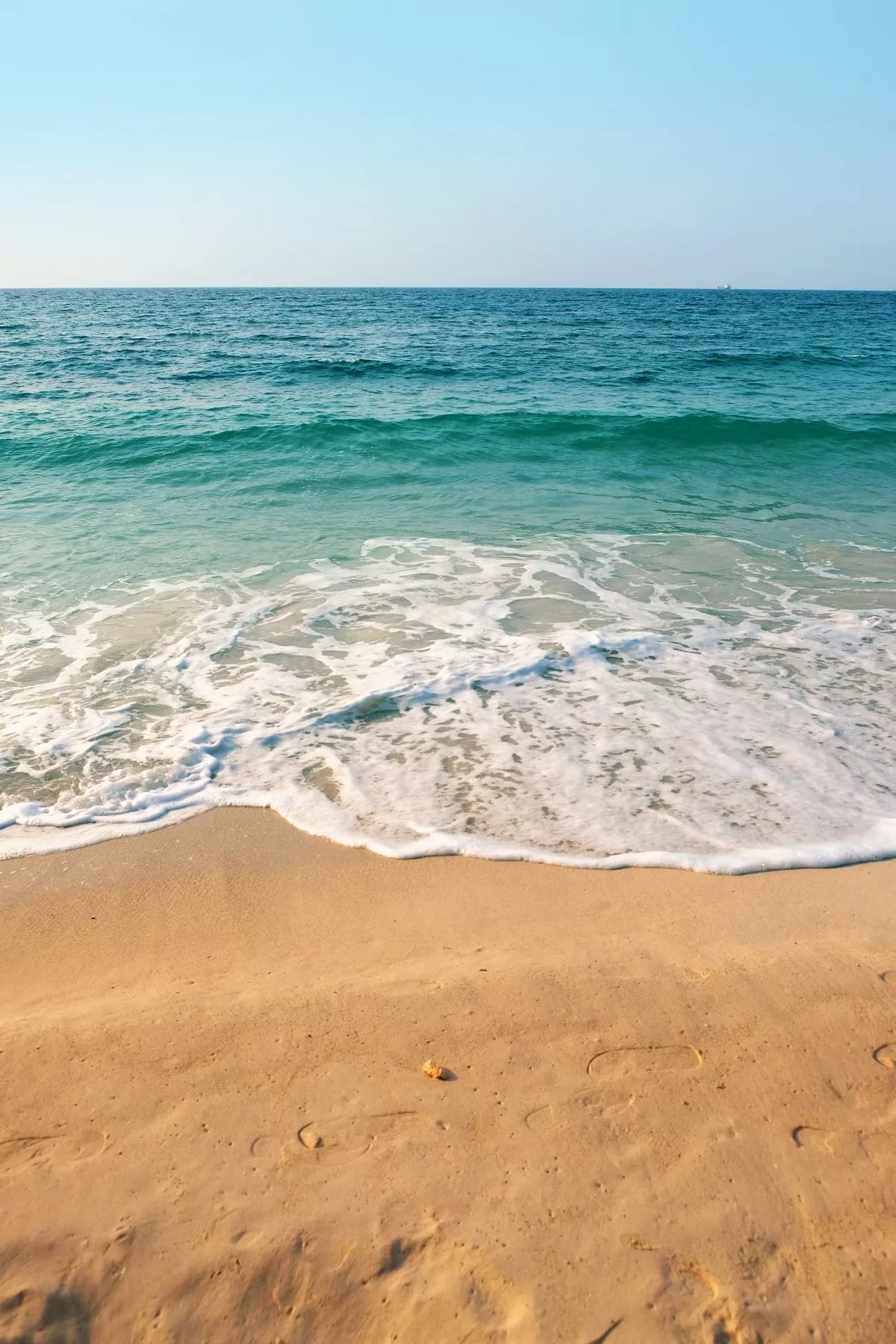 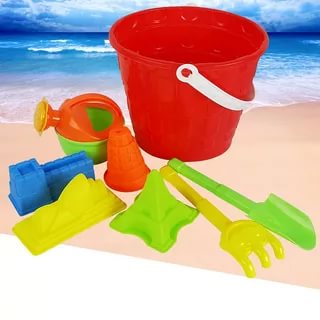 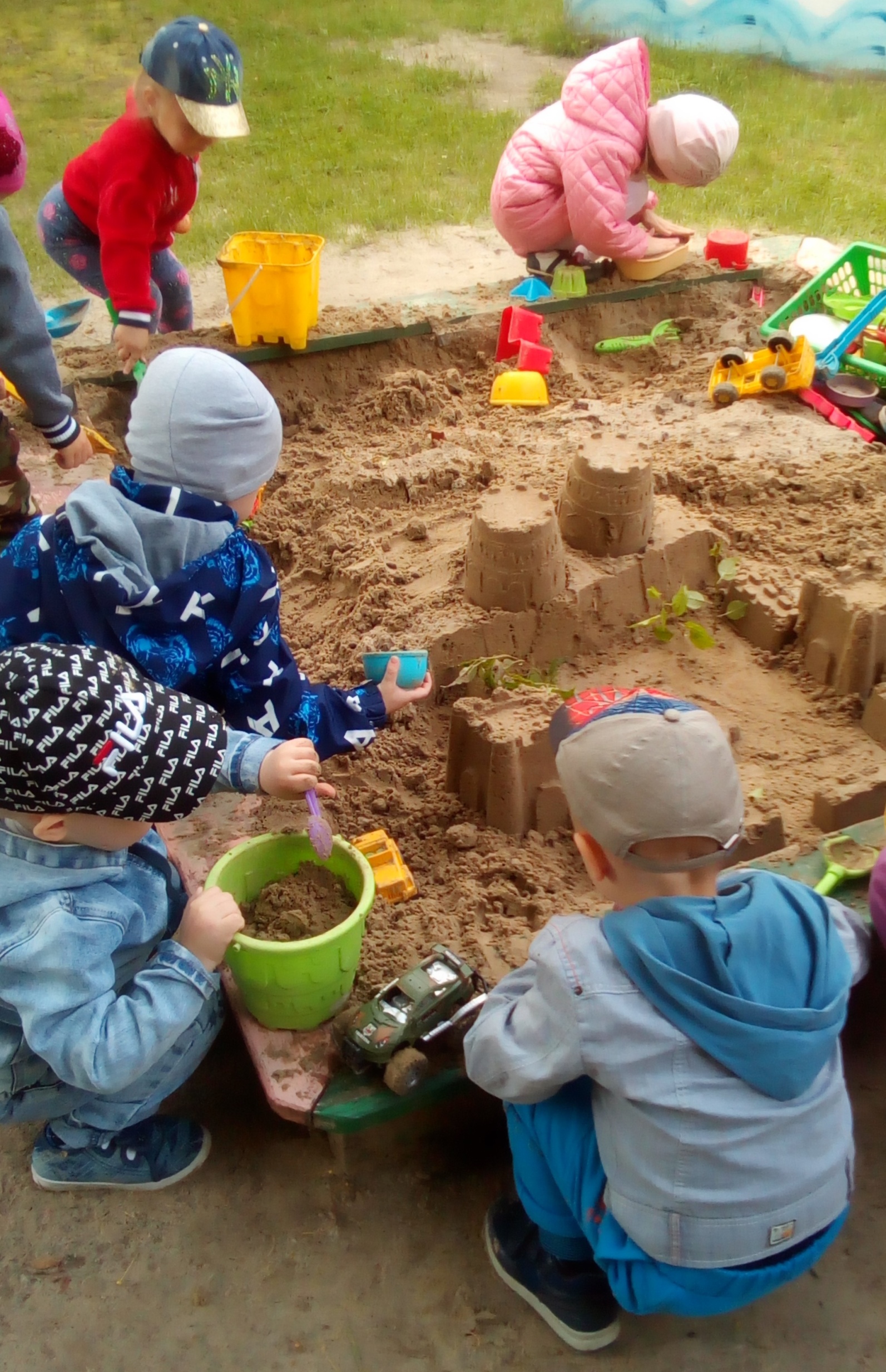 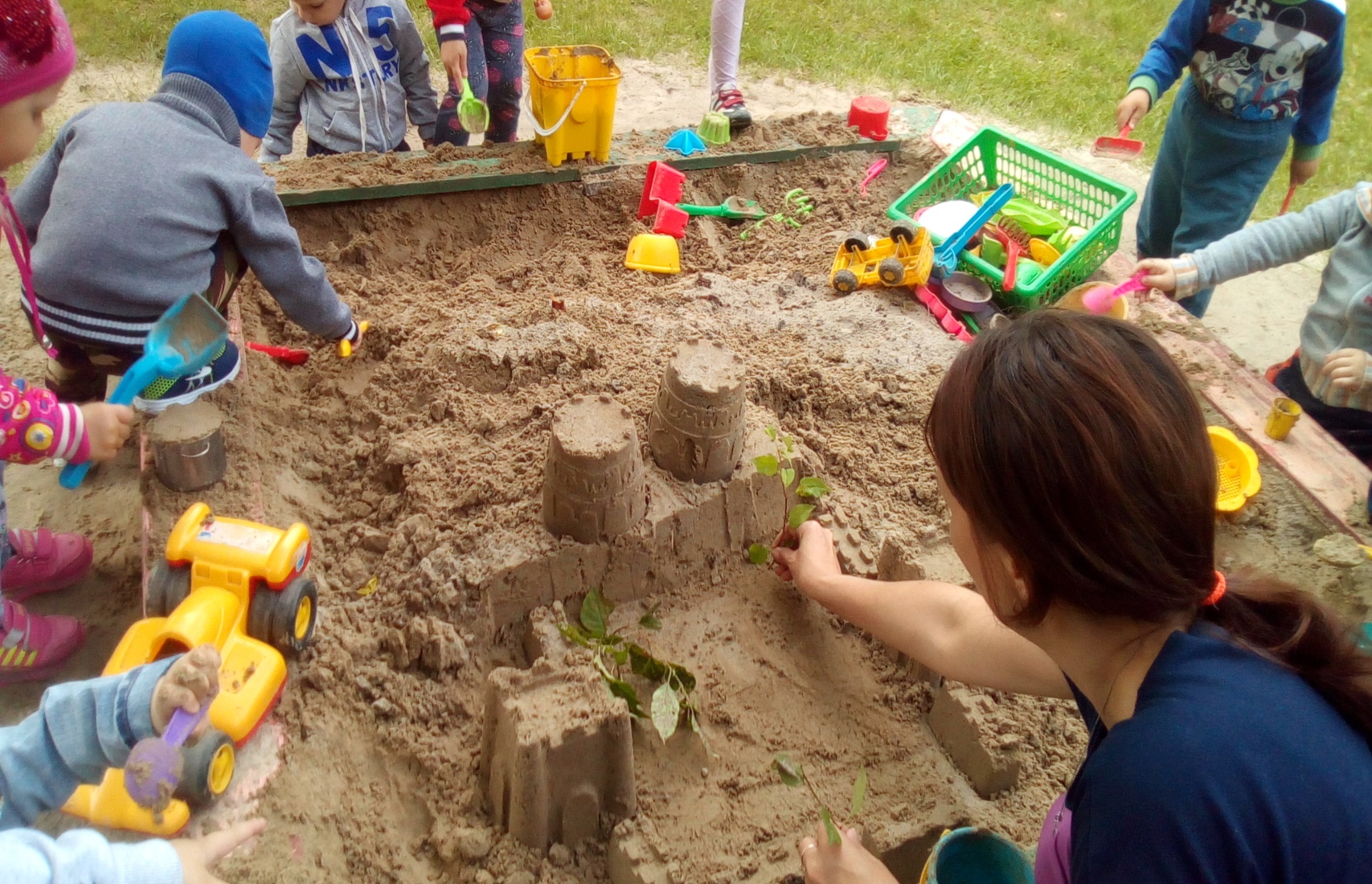 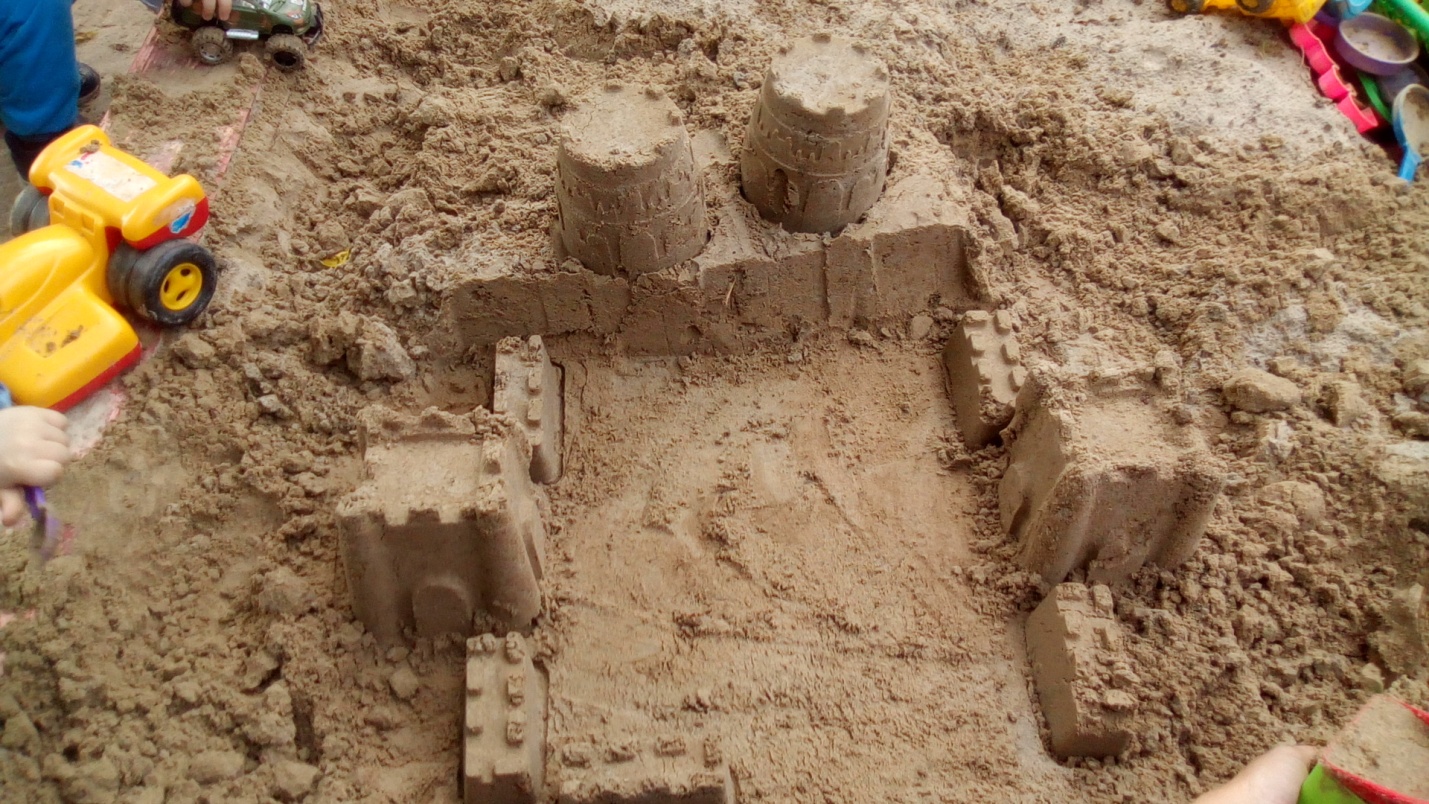 День краевединия 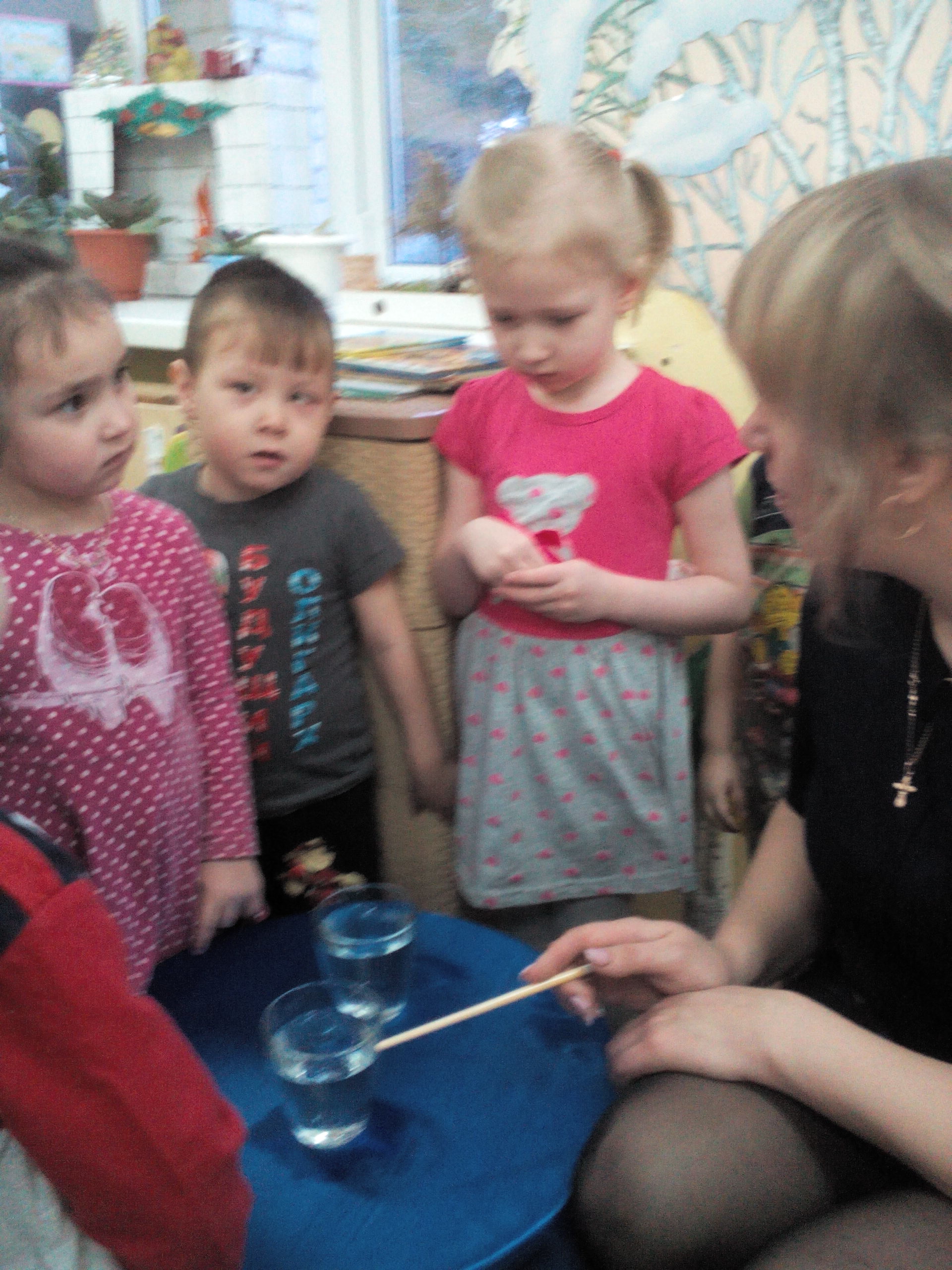 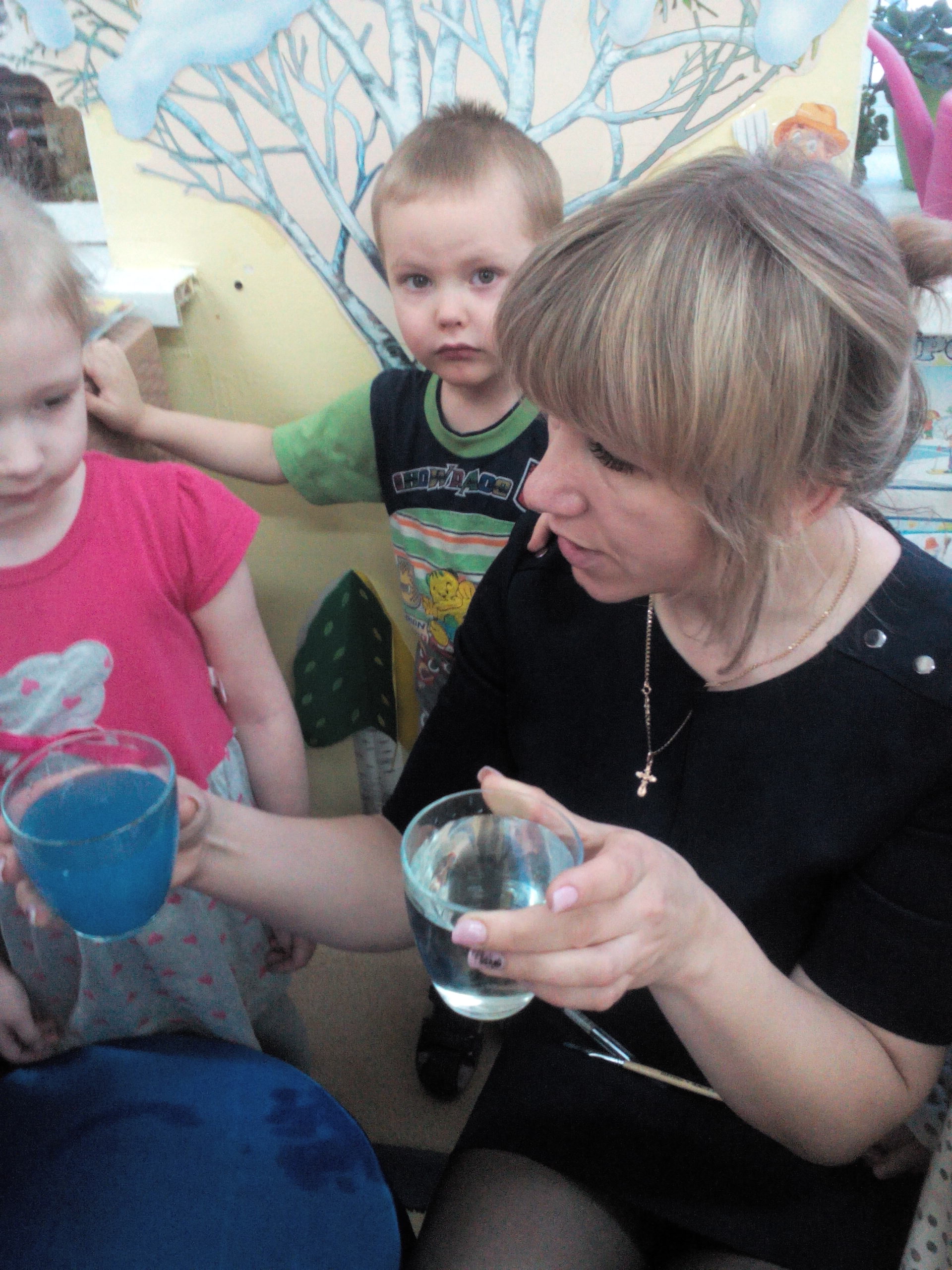 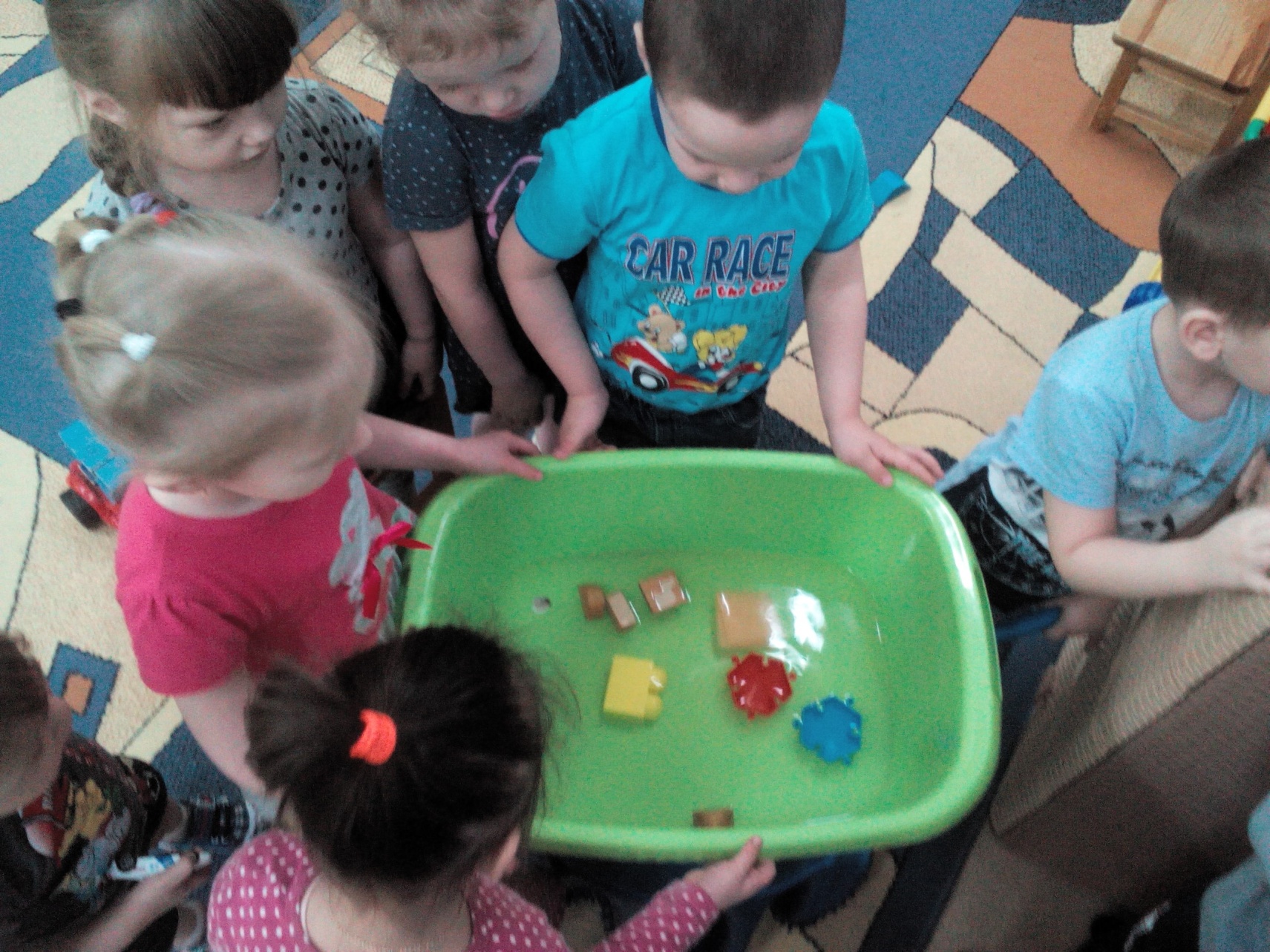 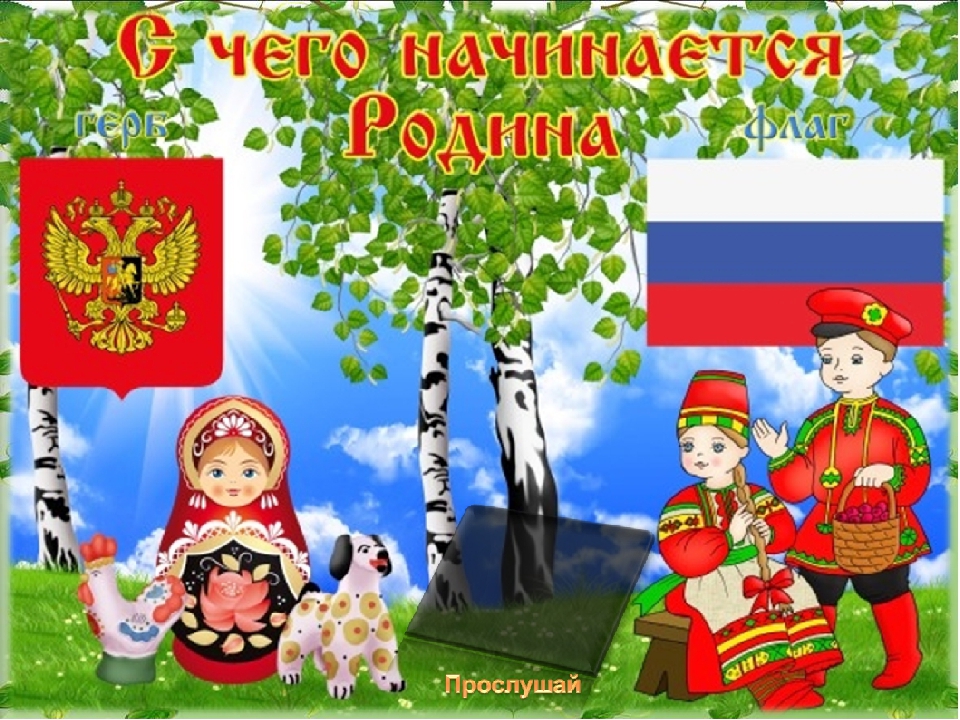 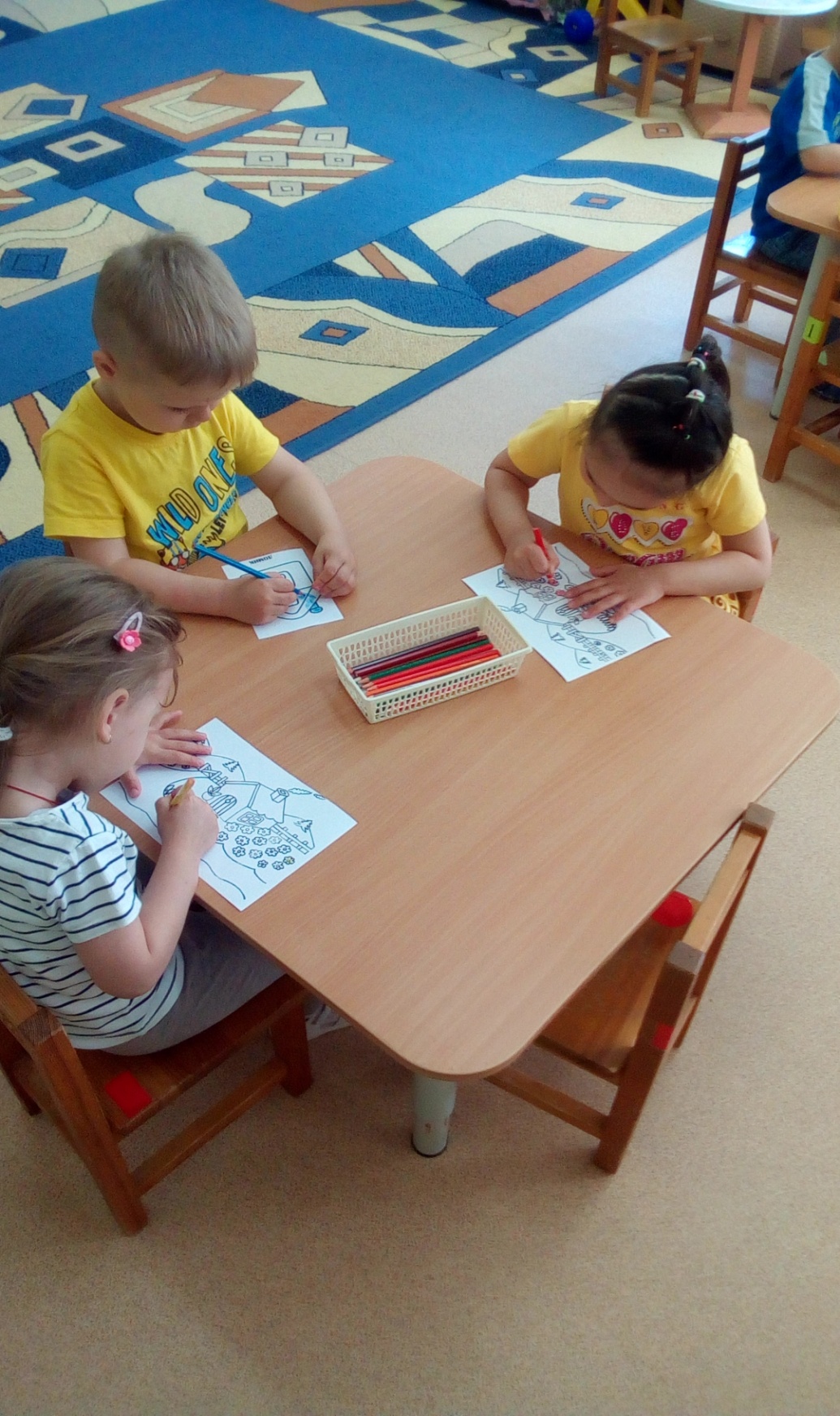 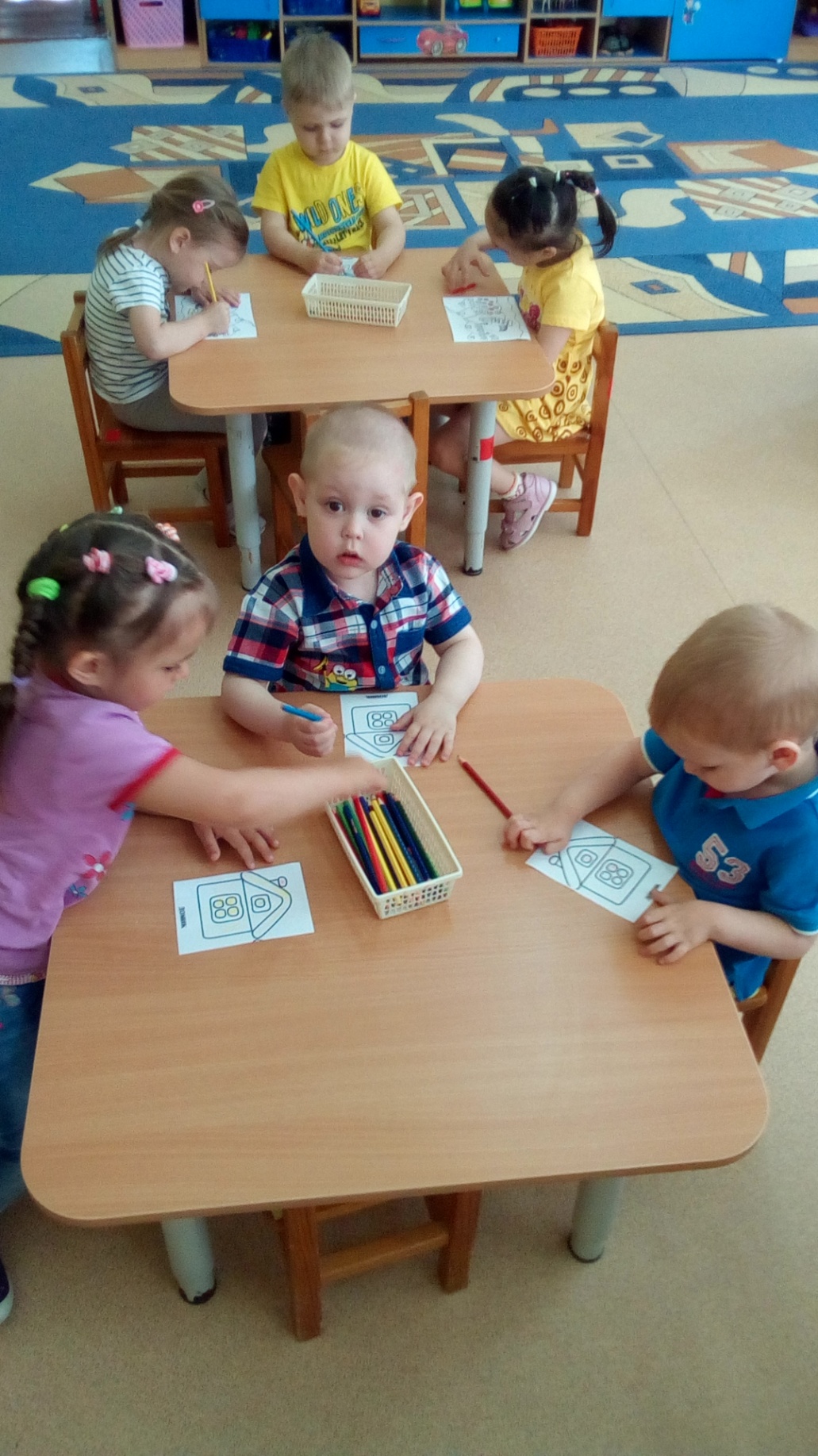 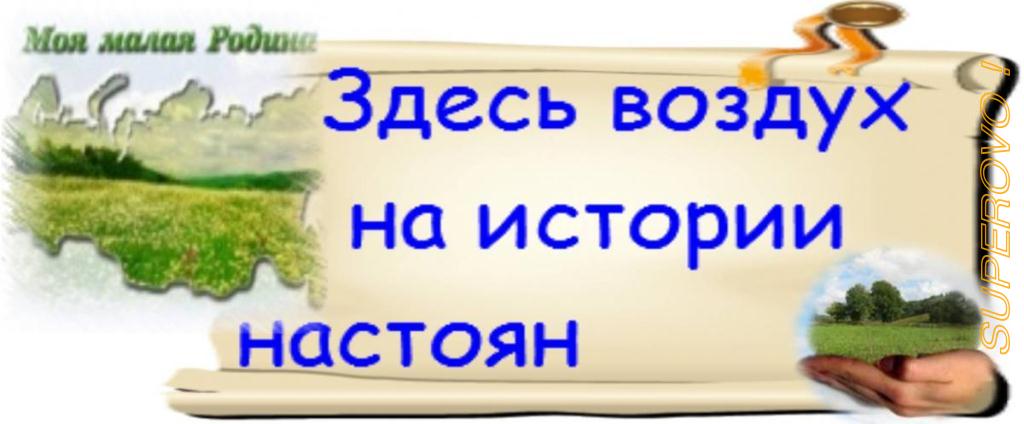 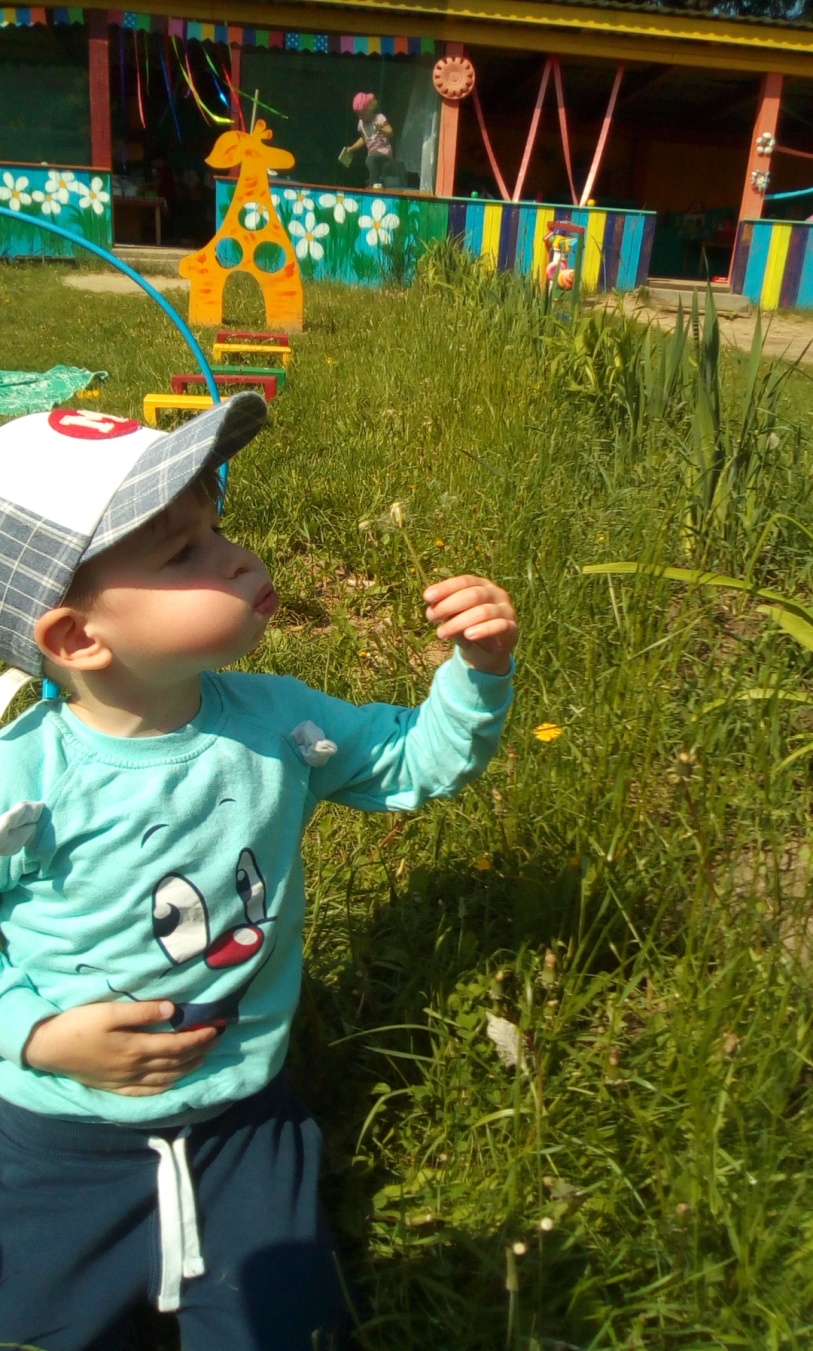 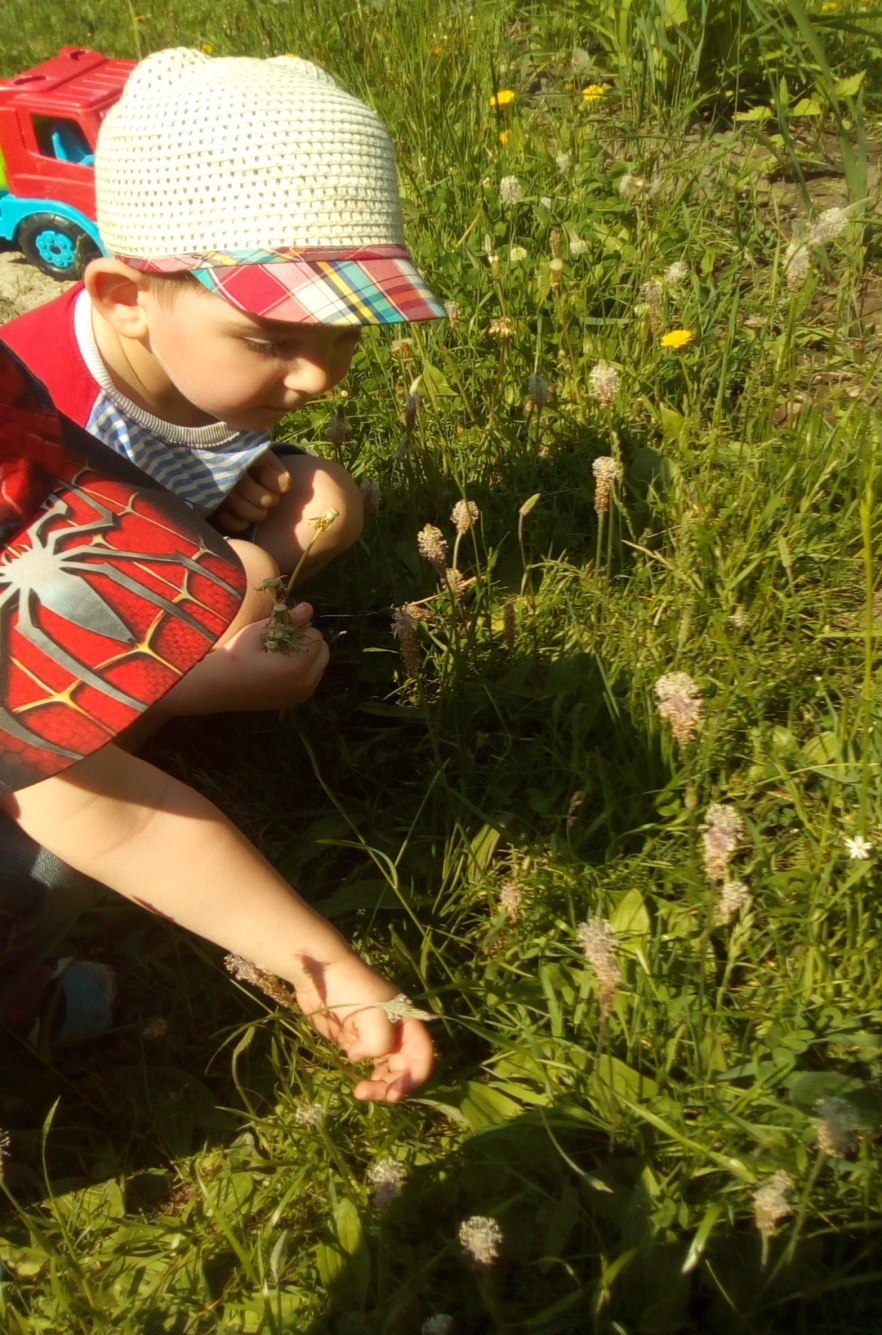 